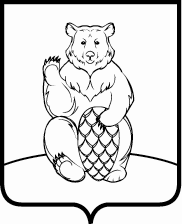 СОВЕТ ДЕПУТАТОВПОСЕЛЕНИЯ МИХАЙЛОВО-ЯРЦЕВСКОЕ В ГОРОДЕ МОСКВЕР Е Ш Е Н И Е 18 июня 2020 г. 						                                         № 2/9Об утверждении формы договора социального найма жилого помещения поселения Михайлово-ЯрцевскоеВ соответствии со статьей 63 Жилищного кодекса Российской Федерации, постановлением Правительства Российской Федерации от 21.05.2005г. № 315 «Об утверждении Типового договора социального найма жилого помещения», руководствуясь Уставом поселения Михайлово-ЯрцевскоеСОВЕТ ДЕПУТАТОВ ПОСЕЛЕНИЯ МИХАЙЛОВО-ЯРЦЕВСКОЕРЕШИЛ:1. Утвердить форму договора социального найма жилого помещения,  находящегося в муниципальной собственности поселения Михайлово-Ярцевское (Приложение).2. Настоящее решение вступает в силу со дня принятия.3. Опубликовать настоящее решение в бюллетене «Московский муниципальный вестник» и разместить на официальном сайте администрации поселения Михайлово-Ярцевское в информационно-телекоммуникационной сети «Интернет».4. Контроль за исполнением настоящего решения возложить на главу поселения Г.К. Загорского.Глава поселения  		                          Г.К. ЗагорскийДОГОВОР № СОЦИАЛЬНОГО НАЙМА ЖИЛОГО ПОМЕЩЕНИЯпос.Шишкин Лес                                                   «__» _______________ 20__ г.Администрация поселения Михайлово-Ярцевское в городе Москве в лице главы администрации поселения Михайлово-Ярцевское (Ф.И.О.), действующей на основании Устава поселения Михайлово-Ярцевское, именуемая в дальнейшем «Наймодатель», с одной стороны, и гражданин(ка) Российской Федерации _________________, именуемый в дальнейшем «Наниматель», с другой стороны, на основании постановления администрации поселения Михайлово-Ярцевское от «____» __________ 20 __г.  №___, заключили настоящий договор о нижеследующем.I. ПРЕДМЕТ ДОГОВОРА1. .Наймодатель передает Нанимателю и членам его семьи в бессрочное владение и пользование изолированное жилое помещение, находящееся в муниципальной собственности поселения Михайлово-Ярцевское, состоящее из ____ комнат(ы) в ________  квартире, общей площадью ___ кв.м., в том числе жилой ______ кв.м., по адресу: _____________________________________________________________________________дом № ______, корпус № _______, квартира № __________, для проживания в нем, а также обеспечивает предоставление за плату коммунальных услуг.2. Характеристика предоставляемого жилого помещения, его технического состояния, а также санитарно-технического и иного оборудования, находящегося в нем, указана в техническом паспорте жилого помещения.3. Совместно с Нанимателем в жилое помещение вселяется следующие члены семьи:3.1. ______________________________________________________________;        (фамилия, имя, отчество члена семьи и степень родства с Нанимателем паспортные данные)3.2. ______________________________________________________________.        (фамилия, имя, отчество члена семьи и степень родства с Нанимателем паспортные данные)  II. ОБЯЗАННОСТИ СТОРОН2.1 Наниматель обязан:2.1.1. соблюдать правила пользования жилыми помещениями;2.1.2. использовать жилое помещение в соответствии с его назначением;2.1.3. поддерживать в исправном состоянии жилое помещение, санитарно-техническое и иное оборудование, находящееся в нем, обеспечивать их сохранность. При обнаружении неисправностей жилого помещения или санитарно-технического и иного оборудования, находящегося в нем, немедленно принимать возможные меры к их устранению и в случае необходимости сообщать о них Наймодателю или в соответствующую управляющую организацию;2.1.4. содержать в порядке и чистоте жилое помещение, общее имущество в многоквартирном доме, объекты благоустройства;2.1.5. производить текущий ремонт занимаемого жилого помещения.К текущему ремонту занимаемого жилого помещения, выполняемому Нанимателем за свой счет, относятся следующие работы: побелка, окраска и оклейка стен, потолков, окраска полов, дверей, подоконников, оконных переплетов с внутренней стороны, радиаторов, а также замена оконных и дверных приборов, ремонт внутриквартирного инженерного оборудования (электропроводки, холодного и горячего водоснабжения, теплоснабжения). Если выполнение указанных работ вызвано неисправностью отдельных конструктивных элементов общего имущества в многоквартирном доме или оборудования в нем либо связано с производством капитального ремонта дома, то они производятся за счет Наймодателя организацией, предложенной им;2.1.6. не производить переустройство и (или) перепланировку жилого помещения без получения соответствующего согласования, предусмотренного жилищным законодательством Российской Федерации;2.1.7. своевременно и в полном объеме вносить в установленном порядке плату за жилое помещение (плата за наем) и коммунальные услуги по утвержденным в соответствии с законодательством Российской Федерации ценам и тарифам.В случае невнесения в установленный срок платы за жилое помещение и (или) коммунальные услуги Наниматель уплачивает Наймодателю пени в размере, установленном в Жилищном кодексе Российской Федерации, что не освобождает Нанимателя от уплаты причитающихся платежей;2.1.8. переселиться с членами своей семьи в порядке, установленном Жилищным кодексом Российской Федерации, на время проведения, капитального ремонта или реконструкции дома, в котором он проживает (когда ремонт или реконструкция не могут быть произведены без выселения Нанимателя), в предоставляемое Наймодателем жилое помещение, отвечающее санитарным и техническим требованиям;2.1.9. при расторжении настоящего договора освободить в установленные сроки и сдать по акту Наймодателю в исправном состоянии жилое помещение, санитарно-техническое и иное оборудование, находящееся в нем, оплатить стоимость не произведенного Нанимателем и входящего в его обязанности ремонта жилого помещения, санитарно-технического и иного оборудования, находящегося в нем, или произвести его за свой счет, а также погасить задолженность по оплате за жилое помещение и коммунальные услуги;2.1.10. допускать в заранее согласованное сторонами настоящего договора время в занимаемое жилое помещение работников Наймодателя или уполномоченных им лиц для осмотра технического и санитарного состояния жилого помещения, санитарно-технического и иного оборудования, находящегося в нем, для выполнения необходимых ремонтных работ, в случае расторжения Договора, а для ликвидации аварий – в любое время;2.1.11 информировать Наймодателя об изменении оснований и условий, дающих право пользования жилым помещением по договору социального найма не позднее 10 рабочих дней со дня такого изменения;2.1.12. нести иные обязанности, предусмотренные Жилищным кодексом Российской Федерации и Федеральными законами.2.2 Наймодатель обязан:2.2.1. передать Нанимателю по акту в течение 10 дней со дня подписания настоящего договора свободное от прав иных лиц и пригодное для проживания жилое помещение в состоянии, отвечающем требованиям пожарной безопасности, санитарно-гигиеническим, экологическим и иным требованиям;2.2.2. принимать участие в надлежащем содержании и в ремонте общего имущества в многоквартирном доме, в котором находится сданное по договору социального найма жилое помещение;2.2.3. осуществлять капитальный ремонт жилого помещения;2.2.4. предоставить Нанимателю и членам его семьи в порядке, предусмотренном Жилищным кодексом Российской Федерации, на время проведения капитального ремонта или реконструкции дома (когда ремонт или реконструкция не могут быть произведены без выселения Нанимателя) жилое помещение маневренного фонда, отвечающее санитарным и техническим требованиям.Переселение Нанимателя и членов его семьи в жилое помещение маневренного фонда и обратно (по окончании капитального ремонта или реконструкции) осуществляется за счет средств Наймодателя;2.2.5. информировать Нанимателя о проведении капитального ремонта или реконструкции дома не позднее чем за 30 дней до начала работ;2.2.6. принимать участие в своевременной подготовке дома, санитарно-технического и иного оборудования, находящегося в нем, к эксплуатации в зимних условиях;2.2.7. обеспечивать предоставление Нанимателю предусмотренных в настоящем договоре коммунальных услуг надлежащего качества;2.2.8. контролировать качество предоставляемых жилищно-коммунальных услуг;2.2.9. в течение 3 рабочих дней со дня изменения цен на содержание, ремонт жилья, наем жилых помещений, тарифов на коммунальные услуги, нормативов потребления, порядка расчетов за предоставленные жилищно-коммунальные услуги информировать об этом Нанимателя;2.2.10. производить или поручать уполномоченному лицу проведение перерасчета платы за жилое помещение и коммунальные услуги в случае оказания услуг и выполнения работ ненадлежащего качества и (или) с перерывами, превышающими установленную продолжительность;2.2.11. принять в установленные сроки жилое помещение у Нанимателя по акту сдачи жилого помещения после расторжения настоящего договора;2.2.12. нести иные обязанности, предусмотренные законодательством Российской Федерации.III. ПРАВА СТОРОН3.1. Наниматель вправе:3.1.1. пользоваться общим имуществом многоквартирного дома;3.1.2. вселить в установленном жилищным законодательством Российской Федерации порядке в занимаемое жилое помещение иных лиц, разрешать проживание в жилом помещении временных жильцов, сдавать жилое помещение в поднаем, осуществлять обмен или замену занимаемого жилого помещения.На вселение к родителям их детей, не достигших совершеннолетия, согласия остальных членов семьи и Наймодателя не требуется;3.1.3. сохранить права на жилое помещение при временном отсутствии его и членов его семьи;3.1.4 требовать от Наймодателя своевременного проведения капитального ремонта жилого помещения, надлежащего участия в содержании общего имущества в многоквартирном доме, а также предоставления, предусмотренных настоящим договором коммунальных услуг надлежащего качества;3.1.5. требовать с письменного согласия проживающих совместно с Нанимателем членов семьи в случаях, установленных законодательством Российской Федерации, изменения настоящего договора;3.1.6. расторгнуть в любое время настоящий договор с письменного согласия проживающих совместно с Нанимателем членов семьи;3.1.7. осуществлять другие права по пользованию жилым помещением, предусмотренные Жилищным кодексом Российской Федерации и федеральными законами.3.2. Члены семьи Нанимателя, проживающие совместно с ним, имеют равные с Нанимателем права и обязанности, вытекающие из настоящего договора. дееспособные члены семьи несут солидарную с Нанимателем ответственность по обязательствам, вытекающим из настоящего договора.3.3. Наймодатель вправе:3.3.1. требовать своевременного и в полном объеме внесения платы за жилое помещение и коммунальные услуги;3.3.2 требовать допуска в жилое помещение в заранее согласованное сторонами настоящего договора время своих работников или уполномоченных лиц для осмотра технического и санитарного состояния жилого помещения, санитарно-технического и иного оборудования, находящегося в нем, для выполнения необходимых ремонтных работ, в случае расторжения договора, а для ликвидации аварий - в любое время;3.3.3. запретить вселение в занимаемое Нанимателем жилое помещение граждан в качестве проживающих совместно с ним членов семьи в случае, если после такого вселения общая площадь соответствующего жилого помещения на 1 члена семьи станет меньше учетной нормы.IV. ПОРЯДОК ИЗМЕНЕНИЯ, РАСТОРЖЕНИЯ И ПРЕКРАЩЕНИЯ ДОГОВОРА4.1. Настоящий договор может быть изменен или расторгнут по соглашению сторон в установленном законодательством Российской Федерации порядке в любое время.4.2. При выезде Нанимателя и членов его семьи в другое место жительства настоящий договор считается расторгнутым со дня выезда.4.3. По требованию Наймодателя настоящий договор может быть расторгнут в судебном порядке в следующих случаях:4.3.1. использование Нанимателем жилого помещения не по назначению;4.3.2. разрушение или повреждение жилого помещения Нанимателем или другими гражданами, за действия которых он отвечает;4.3.3. систематическое нарушение прав и законных интересов соседей, которое делает невозможным совместное проживание в одном жилом помещении;4.3.4. невнесение Нанимателем платы за жилое помещение и (или) коммунальные услуги в течение более 6 месяцев.4.4. Настоящий договор может быть расторгнут в судебном порядке в иных случаях, предусмотренных Жилищным кодексом Российской Федерации.V. ПРОЧИЕ УСЛОВИЯ5.1. Споры, которые могут возникнуть между сторонами по настоящему договору, разрешаются в порядке, предусмотренном жилищным законодательством Российской Федерации.5.2. Настоящий договор составлен в 2-х экземплярах, один из которых находится у Наймодателя, один - у Нанимателя.«Наймодатель»						«Наниматель»Администрация поселения Михайлово-Ярцевское в г.МосквеАдрес: ________________________Подпись:Глава администрации поселенияМихайлово-Ярцевское _____________         _____________             (подпись)               (Ф.И.О.)               	     М.П.Ф.И.О. _________________________Паспортные данные ______________Место жительства _____________________________         _____________             (подпись)               (Ф.И.О.)               